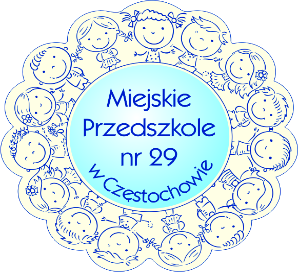     MP29.021.5.2022ZARZĄDZENIE NR 5/2022Dyrektora Miejskiego Przedszkola nr 29 w Częstochowiez dnia 07 lutego 2022 r.w sprawie wyznaczenia Inspektora Ochrony Danych Na podstawie art. 37 ust.1 oraz art. 39 Rozporządzenia Parlamentu Europejskiego i Rady (UE) 2016/697 z dnia 27 kwietnia 2016 r. ws. ochrony osób fizycznych w związku z przetwarzaniem danych osobowych i ws. swobodnego przepływu takich danych oraz  uchylenia dyrektywy 95/46/WE (ogólne rozporządzenie o ochronie danych) (Dz. Urz. UE L Nr 119,str 1 ), art. 8 oraz 11a ustawy z dnia 10 maja 2018 r. o ochronie danych osobowych (Dz. U. 2019 r., poz. 1781)zarządzam, co następuje:§ 1.Wyznaczam Panią Monikę Sławuta, pracownika Biura Finansów Oświaty, do pełnienia funkcji Inspektora Ochrony Danych w Miejskim Przedszkolu nr 29 w Częstochowie. § 2.Do zadań inspektora ochrony danych należy:informowanie administratora danych, podmiotu przetwarzającego oraz pracowników o obowiązkach związanych z ochroną danych osobowych (o obowiązkach spoczywających na nich na mocy RODO oraz innych przepisów o ochronie danych osobowych) oraz doradzanie im w tej sprawie;monitorowanie procesów przetwarzania danych osobowych zachodzących                                           u administratora danych lub podmiotu przetwarzającego;udzielanie na żądanie zaleceń co do skutków do ochrony danych oraz monitorowanie jej wykonania zgodnie z art. 35 RODO;przeprowadzanie szkoleń i innych działań zwiększających świadomość w dziedzinie ochrony danych osobowych;pełnienie funkcji punktu kontaktowego w kwestiach związanych z  przetwarzaniem danych u administratora danych;współpraca z organem nadzorczym – Prezes Urzędu Ochrony Danych Osobowych.§ 3.Wyznaczam Panią Justynę Sprycha, pracownika Biura Finansów Oświaty, do pełnienia funkcji Inspektora Ochrony Danych, w czasie nieobecności osoby wymienionej w § 1.§ 4.Traci moc Zarządzenie nr 15/2020 z dnia 01 lipca 2020 r.  dot. wyznaczenia Inspektora Ochrony Danych.§ 5.Zarządzenie wchodzi w życie z dniem podpisania § 6.Niniejsze Zarządzenie sporządzono w dwóch jednobrzmiących egzemplarzach.(-) Ewa GrygielDyrektorMiejskiego Przedszkola nr 29ul. Osada Młyńska 1, 42-280 Częstochowa, tel. 34 361 85 02www.mp29.czest.pl   e-mail: mp29@edukacja.czestochowa.pl